Machine Translated by Google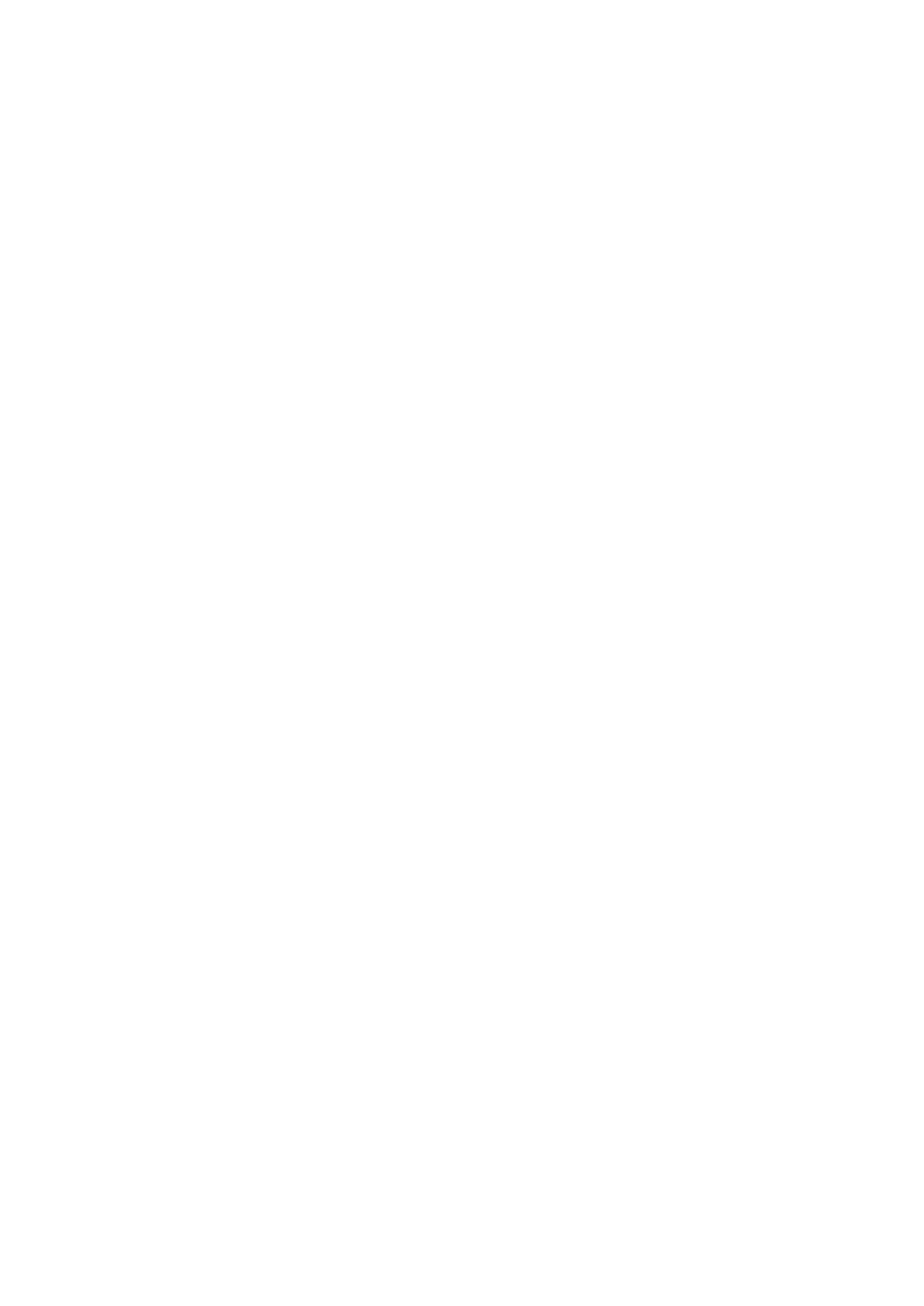 1Ted Hildebrandt, História do AT, Literatura, e Teologia, Aula 19Direitos autorais © 2020, Ted HildebrandtEste é o Dr. Ted Hildebrandt em seu Antigo Testamento, História, Literatura eCurso de Teologia. Palestra número 19 sobre o livro de Josué, Os muros de Jericó, oproblemas em Ai, e o tratado feito com os gibeonitas, bem como o conceito de guerrae aquim no livro de Josué.Prévia do questionário e demonstração de Get Lost in Jerusalem [0:00-13:13]Vamos fazer o pedido. Vamos repassar o que estamos trabalhando para quinta-feira.Terei o guia de estudo pronto amanhã de manhã, logo de manhã, e enviarei por e-mail paratodo mundo. É que tudo bem? Depois também postarei online. Então, estará online e tambémvocê deve tê-lo em seu e-mail. A leitura para a próxima quinta-feira é 2 Samuel que éem grande parte 24 capítulos. É tudo sobre Davi. Vocês conhecem muitas histórias deDavi? Isto é sobre David e Bate-Seba. Estas são as histórias que você provavelmente cresceuaté saber sobre Davi, Davi e seu filho Absalão. Então 2 Samuel e depois 1 Reisos capítulos 1 a 11 são principalmente sobre Salomão. Então, o que você está lendo para esta próximasemana é Davi e Salomão. Essas histórias são bastante conhecidas de todos. Oexplorando Jerusalém em Get Lost in Jerusalem, veremos isso a seguir.OK? Então me dê um segundo com isso. Existem alguns versículos para memorizar do Salmo51. Existem um, dois, três, quatro versículos para memorizar. Estes são “Cria em mim um purocoração, ó Deus.” São versos que são canções que muitos de vocês cantaram. Eles sãoversículos muito, muito famosos do Salmo 51, que é o salmo de Davi refletindo seu pecadocom Berseba. Então, há a leitura de 2 Samuel, a leitura de 1 Reis 1-11,esses versículos para memorizar e depois o Perde-te em Jerusalém.O que eu gostaria de fazer é mostrar a você Perca-se em Jerusalém agora. Está em qualquerdas máquinas que estão ligadas em rede em Gordon aqui e na Internet. Por exemplo, eu entre no prédio da Ciência. Algum de vocês conhece o primeiro andar da ciênciaprédio? Se você entrar pelo lado Frost e virar imediatamente à esquerda.Há uma sala cheia desses lindos e grandes monitores e você pode usá-los. Oo único problema é que você precisa inicializar no Windows [embora a partir de 2012 ele esteja noInternet e pode ser acessado em plataformas PC e Mac]. Usamos apenas o melhorMachine Translated by Google2nesta aula. Então você tem que inicializar no Windows. Então você vai para todos os programas. Sãovocês estão familiarizados com o Windows? Você sobe e inicializa no Windows e háesse pequeno botão na lateral, no canto inferior esquerdo. Você pressiona isso e vai para todos os programase você se perde em Jerusalém e vai começar a partir daí.Então, vamos dar uma olhada nisso agora e quero repassar um pouco aqui. Então eu voupara acessar este programa a partir daqui. Get Lost in Jerusalem em tela cheia e meio querepasse um pouco disso com você. Então, aqui a gente chama o programa, vai ser igualcoisa que você vai conseguir. Ao ver essas coisas iniciais aqui, você pode clicar no botão paraclique em todas essas coisas. Então, vou clicar neste botão e pular para oprograma. Agora a primeira coisa que você precisa saber com este programa é como transformar omúsica desligada. É o dia em que a música morreu. Veja como você mata a música. Aqui mesmo façavocê vê aquele pequeno botão de nota musical? Então vamos acabar com isso e bam, a música acabou. Nãomais música. Agora o que vamos fazer aqui é passar por este programa. Há umseção de jogos. Na verdade, meu filho Zach escreveu a seção de jogos quando tinha 16 anos.anos. Eu ensinei ele a programar e ele fez os jogos e então tem ojogos aqui.Bem, vamos explorar a Jerusalém virtual. Agora, deixe-me dizer antes deentre. Existem três sites que quero que você conheça. Estes são os importantes.Uma será chamada de Área G. A Área G é uma escavação arqueológica.Você verá um monte de pedras e deve saber o que essas pedras significam.Vou mostrar como você pode descobrir o que eles significam. A Área G será a sua primeira.O túnel de Ezequias é o segundo. Eu quero que você passe pela história de Ezequiastúnel. Então o túnel de Ezequias. Comece pelo lado leste, passe por ele, saia pelo outrolado e depois volte por ele. OK? Então, no túnel de Ezequias você deveria estar nofora dele, entre nele, atravesse-o, saia pelo outro lado e depois volte... O túnel de Ezequias.O outro que eu gostaria que você olhasse é o chamado eixo de Warren.Aqui está a flecha de Warren. Depois é só ler algumas informações sobre isso. Eixo de Warren,O túnel de Ezequias e esta Área G são as três coisas que quero que você observe.Você levará cerca de meia hora para observar esses panoramas.Machine Translated by Google3Deixe-me, na verdade, vamos procurar isso e depois iremos para o poço de Warren. Então eu estouvou entrar. Agora, como você entra no programa para explorar a Jerusalém virtual? Temtodas essas outras coisas, mas vamos apenas explorar a Jerusalém virtual. Então eu vouClique aqui. Então você pode ver que há um mapa ou uma lista de sites. A lista de sitesseremos capazes de dizer exatamente para onde estamos indo. Então, vou para a lista de sites,se você for ao mapa, vamos ver se funciona. Você vê como este é um mapa de Jerusalémcom todos aqueles pontos vermelhos? Se você passar o ponto vermelho, ele aparecerá e mostrará ondeisso é. Se você clicar, você vai lá. Agora, eu não quero ir para lá, então vou paraa lista de sites. Aqui está a lista de sites e eles estão listados em ordem alfabética. Você pode veraqui diz área o quê? A área G está bem ali. Na área G, na verdade eu não quero irlá. Vou fazer Warren's Shaft. Mas vamos ver aqui, se tivermos WarrenHaste. Vou ter que clicar em um. E aí está bem na entrada do Eixo de Warren.Ok, tem uma pequena flecha aqui, na lateral. É assim que vocêVoltam. Vocês querem ir ao Muro das Lamentações? Vamos para o Muro das Lamentações.Agora, os judeus chamam isso de Muro das Lamentações e então clico aqui, e agora estamos nissoMuro Ocidental ou das Lamentações. Eu giro um pouco e aqui estamos. Você pode ver? Aquié o Muro das Lamentações. Há a Cúpula da Rocha perto do Muro das Lamentações. Então se vocêpodemos olhar em volta para ver o que há aqui, porque estamos meio que ignorando isso, se vocêolha aqui, lá está ele. A perna daquela mulher é falsa, é tudo photoshopado. Entãode qualquer forma, essas são as pessoas com quem estamos. Veja as pessoas olhando para baixo.Agora, se você realmente quer descer para ver o Muro das Lamentações, você vê isso?o cursor se transforma em uma seta? Ele se transforma em uma seta, e então você clica, e agoraestamos aqui embaixo. Eu quero chegar mais perto, então vou pegar uma flecha que se aproxime,e agora estamos mais perto, e aqui está o Muro das Lamentações. Isso é chamado de Muro das Lamentações.A propósito, você vê, estes são todos homens, e as mulheres estão do outro lado destestelas. Eles adoram em comunidades separadas: ok? Então as mulheres estão ali,os homens estão aqui e você tem que usar kipá na cabeça quando for lá.Sempre gosto de receber mulheres aqui porque você nunca verá isso. EsseO programa mostrará algo que as mulheres não poderão ver na vida real. AgoraMachine Translated by Google4Quero me aproximar do Muro das Lamentações. Na verdade, isso está muito próximo disso. Você pode verque eles coloquem suas orações nas fendas da rocha. A propósito, você pode enviar ume-mail da América e eles vão colocá-lo aqui. Agora, quando eles colocam suas oraçõesa parede quer dizer que sobe direto, não passa gol, sobe direto e assim érápido. Isso é muito rápido, vai direto para o céu. Você os coloca aqui e vocêsó tenho que pagar quinze dólares ou o que quer que seja.Agora vou virar aqui. O que eu quero fazer é te acolher, tem issolugarzinho aqui do lado esquerdo para entrar ali. As mulheres não são permitidas lá emtodos. A verdade é que eu não sabia se tinha permissão para entrar lá. Então meu filho e eu fomosaqui e é assim que parece. Eu queria ver o que é chamado de arco de Wilson.O arco de Wilson está bem aqui. Herodes construiu isso. Lembra do rei Herodes com Jesus?Herodes reconstruiu o templo, esse arco remonta ao templo de Herodes e de Jesus. Herodesnão queria descer e subir o vale, porque era muito preguiçoso. Então ele queriaconstruir algo direto para que ele não tivesse que descer até a CentralVale e para cima. O arco de Wilson foi construído para que Herodes pudesse caminhar diretamente até o têmpora. Você pode ver o povo judeu aqui lendo seus livros, e rabinos e várioscoisas. Você vê esse cara com seu xale de oração. Isso é mais ou menos o que parecee há o arco de Wilson. Ele meio que não se encaixa, não é? De qualquer forma, esse é o meufilho. Eu o coloquei aqui para explorar porque não tinha certeza se tinha permissão para fazer isso.tirar fotos lá, então estou tirando as fotos e ele deve manter seude olho nesses caras, caso tenhamos que fugir rapidamente, porque eles vão acabar com vocêcâmera se eles não gostarem que você tire fotos. Eu não tinha certeza se deveria estarlá ou não. Ninguém mexeu comigo. Mas ele estava de lado, mantendo o olhopara que eu possa tirar fotos.Então podemos voltar. Voltaremos e então estaremos aqui de volta noMuro de lamentações. Você pode ver aqui que há alguns caras com seus xales de oração chegandoaté a parede. Então você viu como se locomover no programa? Apenas uma espécie de giro e procure por essas setas.A propósito, se você não sabe o que está vendo, o que você faz?Então desça aqui e vá para o outro lado ou aqui mesmo, se você clicar aquiMachine Translated by Google5ícone, você vê o que diz? Fornece texto explicando o panorama. Então você clica emisso e de repente há uma explicação no Muro das Lamentações, os judeus nãogostaria se você o chamasse de Muro das Lamentações. Deveria ser chamado de Muro das Lamentações, pois é oMuro Ocidental do templo.Agora, se você não quiser ler isso, então tem um botão aqui, ondehá um alto-falante. Estes são sons reais do site. Ele vai falar com você e contarvocê o que você está vendo. A propósito, você ainda pode passar por aqui e ainda pode bagunçar com a foto. Então este é o muro ocidental. Se você quiser ouvir a música, nãoalguém reconhece isso? Alguém é judeu? Esse foi o hino nacional judaico.Agora, a propósito, se você quiser acessar outro site, você pode escolher estessetas e caminhe entre os sites ou você pode subir aqui. Isto é muito importante: istoé uma lista de sites. Você volta e clica aqui embaixo e voltamos aoa lista de sites. Você vê como isso funciona? Então você pode entrar onde quer que estejaquiser e basta olhar o alfabeto aqui, e você pode entrar no site ou rolaraqui e você pode vê-los ao lado. Então, quando você clica neles, vocêpode realmente pular neles. Isto está disponível em todos os computadores da rede ea Internet. Então é só ir até o ícone do Windows que aparece, clicar em "Todosprogramas." Ele listará um zilhão de programas que foram lançados e se perdem em Jerusalém. Entãovocê pode entrar e explorá-lo e ler sobre ele ou fazer com que seja lido para você. Passar algum tempoem cada um desses três sites. Esses foram os três sites. Agora isso é Perder-se emJerusalém.Deixe-me apenas dizer, eu costumava ter um projeto que fazia com crianças, estudantes que euos guiaria por Jerusalém. Eles seguiriam a parte de trás da minha cabeça. Quandoeles passaram por Jerusalém, eles sabiam onde estavam? Não. Tudo o que eles sabiam éé como se você fosse o segundo elefante, a vista é sempre a mesma. eu estou andandoatravés de Jerusalém, essas crianças estão me seguindo e não tinham ideia de onde estavam.Então o que fiz foi começar este exercício chamado Perca-se em Jerusalém. eu os levariano meio de Jerusalém e então eu dizia: “Oh, estou perdido. Eu não sei como conseguirfora daqui. Não vou levar você a lugar nenhum. Você vai liderar e encontrar o seucaminho para casa porque teremos que voltar para a escola para almoçar em três horas. EntãoMachine Translated by Google6basicamente vagaríamos por Jerusalém por três horas. A propósito, elesnormalmente, eventualmente encontram o caminho de volta? Sim! E questione, quando eles estavam liderandoe eles tiveram que tomar as decisões, eles realmente aprenderam Jerusalém então? Sim. Eentão é por isso que chamo o programa Get Lost in Jerusalem como resultado disso. Você poderealmente aprenda como percorrer Jerusalém com base neste programa.Deixe-me matá-lo. Para matá-lo, você pode fazer a coisa 'x' ou simplesmente acertar oescapar. Saímos daí e vamos entrar em Joshua. Então vamos nos perder em Jerusalém.Espero que você se divirta brincando com ele. Se você for a Jerusalém, eu acho, é muitosemelhante a estar lá.Josué: Cruzando o Rio Jordão [13:14-15:18]Da última vez estávamos falando sobre o livro de Josué. Josué estava entrandoa terra e atravessando o rio Jordão. Conversamos sobre o Rio Jordão ser sobresessenta pés de largura a um metro de profundidade na temporada normal, mas dissemos que isso foi noprimavera. O rio Jordão está em fase de cheia durante a primavera. Dissemos que o rioprovavelmente desabou ao norte de onde eles cruzaram, cerca de dezesseis quilômetros, e até a Bíblia, no capítulo 3, versículo 16 nos diz que o rio realmente foi represado, em Adão. Isso temaconteceu duas vezes pelo que sabemos da história. Em 1927 e acho que foi em 1200 DC queeles têm registro do colapso da parede do cânion, represando o rio Jordão. Nósdisseram que foi um milagre do momento porque o cânion desabou exatamente quando eles foramentre.Agora, temos que analisar bastante material para terminar em Josué.Agora, quando eles cruzaram o rio, Deus os fez pegar doze pedras. Essas pedrasentão são levados e colocados como um memorial para que possam se lembrar da presençadestas doze pedras. Agora, por que as doze pedras são significativas? O que odoze pedras representam? Doze tribos de Israel que irão para a terra prometida.Mas pergunte: Havia realmente doze tribos indo para a terra prometida ou haviadois e meio; Rúben, Gade e metade da tribo de Manassés, já se estabeleceram aquina Transjordânia? Então, na verdade, apenas nove e meia das tribos conseguiram entrar na terrapor aqui. As outras duas tribos e meia estavam aqui. Então Joshua diz não, não, vocêcaras não podem ficar parados porque vocês já têm sua terra. Você tem que vir e nos ajudarMachine Translated by Google7lutar contra os cananeus. Então as duas tribos e meia tiveram que concordar em enviar seus combatentessoldados para lutar pela terra.Quando eles atravessam, eles atravessam como o quê? Todo Israel. Então isso é muitomomento especial na história para Israel, quando todo Israel está junto. Mais tarde eles vãodividir norte e sul. Haverá tensões tribais mais tarde. Mas neste momentoeles estão todos juntos e vão para a batalha juntos.“Até hoje” [15:19-18:19]Agora, em Josué capítulo 4:9 diz isto: “Josué erigiu as doze pedras, queestava no meio do Jordão, no local onde o sacerdote que carregava a Arcada Aliança permaneceu. Eles estão lá até hoje.” Eu estive em Israel e elesestão lá até hoje, exatamente como a Bíblia diz. As pedras ainda estão lá - empilhadas,em todos os lugares. Há pedras empilhadas, centenas, milhares delas. OK? Quandoisto diz que estas pedras estão lá “até hoje”, isso significa até o vigésimo primeiroséculo? Não. Significa “até hoje”, ou seja, quando o livro foi escrito.Estudiosos críticos retiram esta afirmação e dizem: “espere um minuto, o queJosué está dizendo que os eventos da história aconteceram aqui com Josué, mas ainda assim este livroparece ter sido escrito centenas e centenas de anos depois. Para que o escritor deo livro diz que as pedras ainda estão lá “até hoje”, centenas e centenas de anosmais tarde. Quando você escreve história, você quer que os eventos e a escrita da história estejam próximosum para o outro? Ou você quer o evento histórico e, centenas de anos depois,o evento a ser escrito? Você quer isso perto. Então, estudiosos críticos dizem não, nãoeste livro foi escrito centenas de anos depois e que as pedras ainda estão lá até estedia significa centenas de anos depois. Então você tem tempo para as lendas crescerem e tudo maisessas histórias milagrosas sejam acrescentadas. O único problema com isso é que isso éescrito centenas de anos depois. Se você for em Josué, capítulo 6, versículo 25, diz o seguinte:“Mas Josué poupou Raabe, a prostituta, e sua família, e todos os que pertenciam a ela,porque ela escondeu os homens que Josué havia enviado como espiões a Jericó - e ela mora entre osisraelitas até hoje.” “Ela vive entre os israelitas até hoje.” Pergunta: É isso“até hoje”, centenas de anos depois ou isso ocorre durante sua vida? Que idade tinhaRaabe quando os caras entraram na cidade? Ela tinha um ou dois anos? Não, ela era umaMachine Translated by Google8Prostituta cananeia. Então, isso provavelmente ocorrerá dentro de 50-60 anos, no máximo, e provavelmentemenos. “Ela está viva até hoje.” O que Josué está dizendo? Joshua está dizendo: “Ei, você quer saber sobre essas histórias? Se você quiser saber sobre essas histórias você pode irpergunte a Raabe, ela ainda está viva até hoje. Você pode perguntar a ela e ela lhe contará sobreessas histórias, ela ainda está viva.”Então o valor histórico do livro está confirmado? Sim, de várias maneiras. Entãoesta afirmação então com as pedras e Raabe é interessante porque Raabe estando lános diz que isso não estava sendo escrito centenas de anos depois. Estava sendo escrito em umvida de Raabe, a prostituta.Gilgal [18:20-22:18]Agora Gilgal. Quando eles cruzaram o rio Jordão e me deixaram fazer um mapaisso fora. Israel está aqui nas planícies de Moabe. Está aqui. Eles virãodescendo para o Vale do Rift e eles vão cruzar o Rio Jordão. Quando elesatravessar o rio Jordão, Jericó está bem aqui, eles vão atravessar oRio Jordão e eles não vão para Jericó a princípio. No entanto, eles irão paraum lugar chamado Gilgal, ao norte de Jericó, para montar acampamento. Provavelmente está a um quilômetro de distânciade Jericó ou algo assim. Então eles irão para Gilgal e acamparão num lugar chamadoGilgalEm Gilgal acontecem três coisas e são coisas importantes. Em primeiro lugar, elescelebrar sua terceira Páscoa. Eles não haviam celebrado a Páscoa quando estavamvagando no deserto por quarenta anos. Eles não comemoravam todos os anos, oPáscoa. Eles celebraram isso quando saíram do Egito. Houve outra veze agora esta é a terceira vez. Mas por que é tão importante que quando eles atravessam oRio Jordão, a primeira coisa que fazem é celebrar a Páscoa? O que isso nos diz? Eles estão se lembrando do Senhor. Isso nos diz que época do ano é? Está noprimavera. Está na nossa época de Páscoa. Então eles estão atravessando na época da Páscoa. A propósito, isso éexatamente quando o rio enche. Mencionou o fato de que o rio estava inundandodurante a fase de inundação durante a Páscoa. É também quando eles colhem o trigo ecevada. Este é o crescimento primaveril do trigo e da cevada. Então eles atravessam, e oa terceira Páscoa é celebrada ali. Isto nos diz então que foi na primavera quando elesMachine Translated by Google9atravessou. Deixe-me pular a circuncisão por um minuto.O maná parou quando eles entraram na terra prometida. Deus não diz mais nadamaná. Maná era para o deserto. Vocês agora vão comer do fruto da terra.Você deveria comer as colheitas da terra, a colheita do trigo e da cevada estava acontecendoe as colheitas estavam lá. Você come do produto da terra agora, não maisproduto especial do céu. O maná parou.Agora, o terceiro foi a circuncisão. Eles estão vagando nodeserto por quarenta anos e aparentemente eles não haviam circuncidado seus machos. Aquilo é umproblema. Então Deus diz, antes de ir para a batalha contra Jericó você tem quecircuncidar todos os homens. Pergunta: Isso é um problema? Vocês se lembram do queaconteceu em Siquém. Eles irão para a batalha contra os cananeus.Você gostaria que todo o seu povo fosse circuncidado pouco antes de ir para a batalha?Não, então isso é um problema. No entanto, Israel fez isso porque Deus ordenou?Eles fizeram isso. Será que isso os enfraqueceu porque tiveram de ser circuncidados pouco anteseles estão indo para a batalha? Muitas vezes pensei, agora isso é apenas uma espécie de Hildebrandt tipo de coisa estranha, mas Deus os circuncida e então ordena que elesande por Jericó e fique em silêncio. Você vê esses caras andando por Jericólembre-se de que eles andam sete dias, uma vez por dia. É terrível, mas meu cérebro fazvá ali.Então lembre-se, no sétimo dia eles andaram ao redor de Jericó, quantosvezes? Sete vezes em um dia. Você viu Jericó. Você poderia andar sete vezesem um dia? Sim. Você sabe o que eu estou dizendo. É daqui até Lane; aproximadamente,tanto quanto o tamanho. Você sabe a duração disso. Você poderia andar por aí sete vezes emum dia? E então eles gritam, tocam trombetas, as paredes caem e eles entrame tomar a cidade. Então foi isso que aconteceu em Gilgal. Eles vão torná-lo sagradosite então? Gilgal é um local especial para Israel? Sim. Samuel vai mais tarde oferecersacrifícios como Saulo, infelizmente para Saulo. Lembre-se de que Saul ofereceu sacrifícios que elenão deveria ter oferecido. Isso foi em Gilgal. Foi especial, foi considerado um local sagradoperto de Jericó. Portanto, há três coisas em Gilgal, antes de realmente embarcaremtomando posse da terra e atacando Jericó. Deus os separa em Gilgal e elesMachine Translated by Google10meio que se orientar.Arqueologia e Jericó [22:17-28:32]Agora o que aconteceu? As muralhas de Jericó desabam. Eles andamsete vezes ao redor de Jericó, eles gritam, as trombetas são tocadas e os muros caem.Na década de 1930, um arqueólogo chamado John Garstang foi até lá efoi escavador em Jericó e escavou lá por muitas e muitas temporadas. Ele encontrouas muralhas do Bronze Final. Sim, ele encontrou as muralhas de Jericó caindo para fora exatamente comoBíblia disse. Quando eu cresci, na aula de escola dominical, eles citavam Garstang, o principalescavador da arqueologia de Jericó. Eles nos disseram, olhe só, Garstang encontrou oas muralhas de Jericó caíram exatamente como a Bíblia diz. A arqueologia prova a Bíblia.Garstang descobriu que as paredes caíam para fora.De repente, nas décadas de 1960 e 70, havia uma mulher chamada KathleenKenyon. Na verdade, eles a chamam de Dame Kenyon, ela é britânica, você sabe, britânica, eles sãosempre um pouco mais esperto que todo mundo. Então eles a chamam de Dame Kenyon e elaescavado em Jericó por muitas e muitas temporadas. Na verdade, por 20 anos ela escavou lá. Ela é a principal escavadeira de Jericó. Ela escreveu muitos livros Digging up Jerichoetc. Ela descobriu que o que Garstang chamou de suas paredes de Bronze Tardio que teriamesteve na época de Josué, ela determinou que essas paredes foram mal datadas por Garstange ele perdeu isso por oitocentos anos. Então, em vez daquelas paredes estarem lá quandoJosué passou, essas paredes teriam sido na época de Abraão, Isaque,e Jacó. Então ela disse que as paredes estavam desatualizadas e que na época daJoshua ela concluiu que não havia muros ao redor de Jericó. Ela concluiu que havianenhuma muralha ao redor de Jericó durante o período do Bronze Final, mas que as muralhas que foramAs datas encontradas eram do Bronze Antigo, que remonta à época de Abraão, Isaque, e Jacó.Então, a arqueologia prova a Bíblia? Agora a arqueologia faz o quê? Aqui estárefuta a Bíblia. A arqueologia prova a Bíblia ou refuta a Bíblia e issolevanta a questão.Eis que existe um cara chamado Bryant Wood e ele vem dodécada de 1990. Agora, quando você estiver mais atual como nos anos 90, isso vai ser melhorMachine Translated by Google11informação do que algo dos anos 60 ou 70? Qualquer coisa dos anos 60 e 70 temdeve estar errado, certo? É antigo, muito antigo. Portanto, qualquer coisa antiga tem que estar errada.Basta perguntar a Al Gore. A propósito, Kathleen Kenyon morreu.Quando eu estava na faculdade, estava cursando Engenharia Eletrônica e fizemostodos esses laboratórios. Você já esteve em um contexto de laboratório onde conhece matematicamentequais devem ser seus dados. Você sabe o que acabou de fazer no experimentoe você sabe qual foi o seu experimento. Vocês sabem o que é fudgefatores são? Essas são coisas em que ficamos muito bons nisso. Eu não sei o que vocêsligue para eles hoje. Nós os chamamos de fatores de manipulação e, basicamente, você foi para o laboratóriosabendo o que deveria ser e você sabe o que tem e diz: “cara, nós bagunçamosacima. Temos que fazer isso funcionar.” E então o que você fez foi fazer esses docesfator e você fez seu laboratório funcionar. Nosso laboratório acertou em cheio todas as vezes. As pessoas não fazemque na ciência eles fazem? Não, não, é engenharia elétrica, não é ciência de verdade. Masde qualquer forma, estou apenas sendo fictício aqui. Você já fez dados para apoiar sua teoriae ignorar outros dados que não apoiam sua teoria? Acontece que Bryant Wood,agora que Dame Kenyon morreu, entrou para examinar seus dados e descobriu que quandoela disse que não havia muros ali e que a data do muro era da época errada, elaestava apenas citando dados que apoiavam sua teoria. Havia uma série de dadosisso contradizia sua teoria que ela ignorou? Sim. Ele encontrou esses dados e disse: “Oh,olha isso, ela simplesmente ignorou isso, cerâmica, esse cemitério ali onde as pessoasforam enterrados. O cemitério ali perto diz quando as pessoas morreram e quando isso aconteceu.ocorrido? Então Bryant Wood mostrou que parte disso está errado. Ele voltae diz que esta parede foi datada corretamente por Garstang, ou algo assim, e deveria ser umIdade do Bronze Final.Então questione se a arqueologia prova a Bíblia, refuta a Bíblia, ou são estescoisas debatidas? A cada dez ou vinte anos os “cientistas” mudam de ideia sobreesse? Há um grande debate sobre isso. Tudo o que estou dizendo é que você tem que ser realmentecuidado quando alguém se levanta e diz: “A arqueologia prova a Bíblia”. Você temter muito cuidado com isso porque eu poderia mostrar a vocês vários lugares ondeos arqueólogos dizem: “Não, a arqueologia refuta a Bíblia”. Então o que estou dizendo é que háMachine Translated by Google12são cientistas que trabalham com dados históricos, eles têm todos os dados? Elesnão tenho todos os dados. Eles têm suas próprias teorias? Certos arqueólogostrabalhando quase propositalmente para refutar a Bíblia? Outros estão discutindo tentandoprovar a Bíblia? Então tudo que estou dizendo é tenha cuidado, a arqueologia é uma arte e uma ciência. Entãovocê precisa ter cuidado com os dados. Se você quer uma boa arqueologia, o que você faz?Você faz o curso de arqueologia do Dr. Wilson e ele lhe dirá a verdade. Dr.ensina arqueologia aqui.A arqueologia nos dá a verdade então? Tudo o que estou fazendo é questionarmarcas ao lado deles então. Tenha cuidado ao colocar muito peso na arqueologia.A arqueologia muda ao longo dos períodos. Obtemos cada vez mais dados. Nós aprendemos ainterpretar as coisas de maneira diferente ao longo de um período de tempo. Eles se tornaram muito maiscientífica, a datação por carbono 14 tornou-se muito, muito mais precisa do que era vinteanos atrás.Descoberta de Ebal Atlar [28:33-33:56]Aqui está um que aconteceu, creio que foi na década de 90. Eu acho que isso é realmentelegal. Em Israel, eles têm um lugar chamado Monte Ebal. Algumas pessoas o chamam de “Monte. Ele- Careca”, mas não gosto disso. Então se chama Ebal. Monte Ebal e Monte Gerizim e estes sãoduas montanhas. Os Judeus quando entraram com Josué o povo recitando as maldiçõesno Monte Ebal e as bênçãos estavam no Monte Gerizim. Entre o Monte Ebal e o Monte.Gerizim tem um vale e nesse vale é onde fica Siquém. Alguémlembra de Siquém? É onde a mulher junto ao poço aconteceu em João 4. Será quealguém se lembra de Jesus e da mulher junto ao poço? Isso foi em Siquém. Então entreMonte Ebal e Monte Gerizim há um lugar chamado Siquém para onde os patriarcas foram e para onde Jesus foi mais tarde.Eu estava em Siquém. A última vez que estive em Siquém, estava tirando fotos. Agoraqual é o problema quando tiro fotos? Eu tiro fotos em três dimensões?São 360 graus. Normalmente as pessoas sobem e há um monumento de pedra ali, eeles tiram uma foto do monumento de pedra. Mas como faço panoramas, faço 360?Então tirei fotos da coisa de pedra ali e depois tirei fotos por aí. Mas enquanto euestava tirando fotos por aí eu estava tirando uma foto desse bosque aqui e poucoMachine Translated by Google13eu sabia que havia um bando de soldados árabes sentados naquela floresta observandoeu tiro fotos. Acabei de tirar uma foto deles escondidos na floresta. Isso é legal? Essenão é legal. Então, de repente, termino minhas 6 fotos com minha lente grande angulare de repente, saindo do mato e da mata dos lados, esses seis caras queaparecem caras árabes carregando metralhadoras. Isso é um problema. E então eles surgeme você está tirando fotos. Você tirou fotos e eles estão pirando com a minhaCâmera. Estou pensando “Espero que eles não roubem minha câmera ou quebrem minha câmera”. Você sabe o que estou dizendo? Venho até lá para tirar fotos. Felizmente para mim oumelhor, providencialmente para mim, havia um missionário de Amon. Ele havia passado dezanos em Ammon Jordan. Ele sabia falar árabe fluentemente. Meu amigo entrao jeito com esses caras e começa em árabe, você sabe coisas do tipo mahasalami . Então elecomeça a fazer suas coisas e fala com eles. Ele diz a ele que está tudo bem, esses caras são apenas idiotasAmericano. Ele está apenas tirando fotos. Ele não sabe o que está fazendo. Eu digo que isso écerto. Fiquei muito grato por ele. Ele falou, como missionário, falou com eles emÁrabe, em árabe fluente e você sabia que eu estava presumindo o que eles teriam feitofoi arrancar o filme da câmera. Rasgue o filme e faça isso. Eu estava presumindo, eu estavaapenas esperando que eles não levassem minha câmera. Eles nem abriram minha câmera.Eles me deixaram ir. Ele falou sobre isso. Peguei a câmera e estamos “vamos voltar parao ônibus agora mesmo.” Já estamos fartos de Siquém.Agora, no Monte Ebal, isso é na década de 90, os arqueólogos na montanhaonde as maldições foram lidas. Havia um altar, havia uma colina ali, e oarqueólogos começaram a cavar e quando começaram a cavar encontraram umenorme altar. Nenhum desses pequenos altares como em Berseba, você conhece esse alto e essegrande. Este é um enorme altar feito de pedra bruta e há uma rampa que sobe até ele.Agora, o que isso te diz? Feito de pedra bruta com rampa? Será que os cananeusfazem seus altares com pedras brutas ou lapidadas? Esta é uma pedra bruta. Foram osJudeus para fazer altares de pedras brutas? Os judeus deveriam subir degraus até o altar?Sem etapas. Eles deveriam fazer rampas até o altar. Adivinhe, isso tinha uma rampa compedras não cortadas. Pergunta: este é um altar judaico? Mais tarde, eles descobririam que era datadopara Josué. O que eles estão sugerindo é que este altar é do capítulo 8, versículo 30, ondeMachine Translated by Google14diz isto: “Josué edificou no monte Ebal um altar ao Senhor, o Deus de Israel, comoMoisés, o servo do Senhor, havia ordenado aos israelitas”. O que eles eramO que sugere é que eles realmente encontraram o altar que Josué construiu. Agora, assim quealguém diz que encontrou o altar que Josué construiu mostrando que a Bíblia éhistoricamente preciso, o que acontece no dia seguinte? Outros arqueólogos chegam lá eataque essa coisa dizendo: “Oh, foi datado incorretamente para o período errado. Eles perderam por300 anos e portanto não é o altar de Josué. Não sabemos de quem é o altarmas é um grande altar velho e barulhento lá em cima.” Então, haverá debate sobre isso?Existe debate sobre isso até hoje. Eles vão e voltam no debate. Então tudo que eu souvou fazer é dizer, agora acho que é o altar de Josué? Este é um que eu acho que é deJoshua, acho que eles acertaram. Mas há muita controvérsia sobre isso e isso éo que acontece na arqueologia.Tudo o que quero que você faça é ter uma noção de arqueologia. A arqueologia prova aBíblia? Sim. Mas você tem que ter muito cuidado com isso. Caso contrário, você terá arqueologiarefutando a Bíblia em certos pontos e você tem que resolver isso. Todo mundotêm suas teorias e as coisas ficam desatualizadas, há todos os tipos de problemas. Então vocêtem que ter cuidado. Eles estão aprendendo mais sobre a cultura, a arqueologia é uma dasgrandes ciências do mundo. Coisas que aprendemos sobre o antigo Oriente Próximo, masvocê tem que ter muito cuidado. É realmente muito debatido.Engano e aliança gibeonita [33:57-34:47]Agora, Josué está em Jericó. Você pode ver o Mar Morto lá, o Mar Salgado eentão logo acima está Jericó. Josué fez uma aliança com os gibeonitas. Deixareu apertei o botão aqui para os gibeonitas, a cidade de Gibeão. Você se lembra doOs gibeonitas vestidos com roupas velhas, trouxeram comida velha e disseram: “nósvem de milhares de quilômetros de distância. Olha tudo isso, essas sandálias eram boas, masagora estão todos desgastados. Queremos fazer uma aliança com você porque estamosouvindo sobre o seu Deus. Queremos fazer uma aliança com você.” Pergunta? São elesde muito longe? Não. Eles estão no centro de Israel. Morto,bem, direto no centro de Israel é de onde eles vieram. Os judeus não sabiam.A propósito, os judeus nunca consultaram Deus e fizeram uma aliança com oMachine Translated by Google15Gibeonitas.Liga Sul [34:48-35:26]Agora, quando eles fazem uma aliança com os gibeonitas, o que acontece?Jerusalém, Hebron, Laquis, algumas outras cidades do sul, cinco cidades, reunidasjuntos e dizem: “Vamos atacar os gibeonitas porque eles fizeram umaaliança com Israel.” Então estas cinco cidades do sul se reúnem e chegam aatacar Gibeão. Gibeão grita para Josué. Eles enviaram homens a Josué dizendo: Josué venha nos ajudar. Josué vai marchar com suas tropas a noite toda e isso éonde o sol vai ficar parado. Lembras-te daquilo? É aqui que isso acontece.Este é o contexto para o sol parar - as cinco cidades do sul enfrentandoGibeão, Josué marchando a noite toda.Caminhada no deserto de Jericó até Micmás [35:27-42:29]Agora, quando eu estava em Israel, eu tinha cerca de 25 anos na época. E eu tive doisamigos, ambos eram Daves, nos chamávamos de DDT, Dave, Dave e Ted,e saíamos para passear no deserto. Então isso aqui é deserto. Depois de conseguirpassou por essa estrada, você vê essa estrada aqui? Isso é chamado de Rota Ridge. Uma vez que vocêvá para o outro lado a leste da Ridge Route, tudo isso é deserto. Agora toda a águaé deixado aqui vindo do Mar Mediterrâneo, que fica aqui embaixo. Depois de conseguiralém do cume, isso é deserto. É como a Califórnia, na parte frontal da montanhatem água, mas no fundo da montanha tem o quê? Deserto. Então o desertoestá aqui e geralmente caminhávamos pelo deserto da Judéia, de Jerusalém atéJericó. Mas um dia decidimos que qualquer covarde pode ir de Jerusalém atéJericó. É tudo em declive por cerca de 20 milhas. Então decidimos que seríamos comoOs homens de Josué. Vamos começar em Jericó, vamos escalar esses penhascos evamos marchar 20 milhas por aqui. Nós vamos até Mickmash apenascomo os homens de Josué. A propósito, é uma subida. Jericó fica a cerca de 250 metros abaixo do nível do mar,isso está cerca de 2.500 pés acima do nível do mar. Então você subiu cerca de 3.300 pés e entãovocê é como escalar 1.800 pés primeiro e depois partir pelo deserto. Então nós éramos,como devo dizer isso, eu estava em muito, muito boa forma. Naquela época eu era umatleta, joguei basquete na faculdade e outras coisas assim. Mas eu estava no topoMachine Translated by Google16forma. Estávamos acostumados a caminhar no deserto, então estávamos todos abastecidos com água.Iniciamos a nossa subida neste primeiro conjunto de falésias que sai deste Vale do Rift. Nósescalou o primeiro conjunto de penhascos. À medida que nos levantamos, a temperatura começa a subir e ficacada vez mais quente e o deserto começa a chegar a 110. De repente, estamosandando por esse deserto e, a propósito, você anda pelo vale ou andano cume? Você sempre anda no cume. Fizemos isso quando saímos deBelém quando andamos pelo vale, e havia um garoto de 12 anos, eesta é a verdade honesta, um garoto árabe de 12 anos está sentado no topo, estávamos no chãocerca de 300 pés neste desfiladeiro. Ele começa a atirar pedras em nós. Então estamos olhando para baixoe bam, bam! Essas pedras, então olhamos para cima, essas crianças rindo loucamente, jogandoessas pedras, pedras grandes o suficiente para arrancar sua cabeça. Eles estão caindo 300 pés e atingiramvocê adivinha? Você tem um problema. Então aqui está esse garoto rindo e três grandesCaras americanos, ele nos prendeu. Ele está jogando pedras e nós partimoscorrendo porque não conseguimos voltar para ele. Há falésias lá e então pegamosdesligado. Aprendemos uma lição com isso: não se anda pelos vales. Você anda nocumes. Então agora estamos caminhando pelas cordilheiras do deserto. Quando você está caminhandoo cume que significa que você não pode atravessar, você não pode simplesmente pular na estrada.De repente começamos a ficar sem água. Quando você começa a ficar semágua e estão 110, 115, 120 graus, de repente você está ficando desidratado. O queacontece quando você fica desidratado? Vocês sabem, algum de vocês desmaioue pouco antes de desmaiar você começa a ver estrelas brancas e tudo começa a ficarbranco se aproximando de você? De repente, estamos andando no deserto e as coisas estãoficando terrivelmente branco e a visão está se aproximando. Você olha para cima e quando vocêolhe para cima e você verá que há essas criaturas acima com uma envergadura de 6 pés circulandoa sobrecarga. Acontece que você provavelmente sabe por que eles estão circulando no alto. Então vocêolhe para cima e, de repente, da minha época, você se lembra de um filme que viuquando você era criança, chamado “Os Pássaros”. Ainda está fora? Essa coisa é antiga! Então eu estouvendo esses pássaros. Então Dave diz: “Só temos que superar esta montanha 394 eestamos marchando. Sim, estamos sem água e está ficando muito ruim. Nós subimosmontanha 394, estamos escalando esta montanha, levantamos e ele diz: “Se apenas conseguirmosMachine Translated by Google17sobre a montanha, Micmás estará do outro lado e então poderemos descercidade e vá buscar algo para beber. Então, estamos marchando até esta montanha. Nós nos levantamosaté o topo da montanha e chegamos ao cume, ele está falando sobre milkshakes,foi terrível. Eu estava prestes a matá-lo. Subimos ao topo da montanha,subimos o cume e não há Micmás. Ele leu o mapa errado. Entãonós quase o matamos.Quando você olha para fora, é uma sensação doentia. Vocês têm respeito pelo oceano? Aqui você se curva sobre o oceano, não é sério, você olha para o oceanoe você vê que é enorme. Se eu cavalgasse no oceano, seria um pontinho e seriaapenas me engula. Eu tinha o mesmo respeito pelo deserto. Você já esteve em um desertocontexto quando você olha para fora e todos os lugares que você pode ver são apenas desertos até onde a vista alcançaver. Você se sente como um ser humano tão insignificante. De repente você sabe que estádesidratado e você sabe que está com problemas e ele acabou de ler aquele mapa estúpido erradoe então isso significa que você tem que descer ao vale e escalar a próxima montanha eespero que o Micmásh esteja do outro lado. Descemos o vale subimos o a próxima montanha ultrapassou o topo.Quando chegamos a Micmás e estávamos vermelhos como beterraba. Todas as pessoas doMicmás perguntou: “De onde você veio?” Viemos de Jericó. "Oh! Vocênão passe pelo deserto em dias como este. Está quente hoje." Sim, sabemos que está quente.Jericó? “Você sabe que ninguém vem de Jericó. Você simplesmente não faz isso. O caranos convida para sua loja e diz: “qualquer coisa que vocês quiserem beber, meus amigos, qualquer coisavocê quiser beber de graça, é por minha conta. Então pensamos, cara, isso é ótimo, eu nunca tive umÁrabes fazem algo de graça assim. Você sempre tem que negociar. Esse cara disse grátis.Somos como heróis da cidade. Todas essas pessoas vieram e são como esses americanos,você sabe que vamos para o deserto. Eles não te contam, então você começa a beber isso coisa.Seu cérebro é feito principalmente de água. OK. Algumas pessoas podem dizer ar, masprincipalmente água. O que acontece é que quando você fica desidratado, seu cérebro encolheporque tem muita água lá em cima. É por isso que você tem muita dificuldade para enxergar.Na verdade, seu cérebro está em colapso e também quando sai da cavidade de sua cabeça,Machine Translated by Google18você fica pior. Não tenho enxaquecas. Eu nunca fiz isso, mas você ganha umdor de cabeça tão forte que quase te tira do chão. Dói tanto e vocênão consigo ver. É só porque o seu cérebro desabou, a cavidade do seu cérebro ainda está foraaí seu cérebro está pirando.Aí você começa a beber esse refrigerante, certo? Eles não dizem isso toda vezvocê engole essas coisas, seu corpo desce, você fica desidratado e não consegue aceitar oágua porque você está bebendo demais. Então, tudo que acontece, adivinhe? Ele volta. Agora, isso é realmente, eu diria, o pior sentimento, porque você estámorrendo porque precisa de algo para beber. Tudo o que você larga volta à tona.Quando você está vomitando e se pergunta: "o que está acontecendo aqui?" Eu acabei depreciso de algo para beber, mas não consigo segurar nada. Enquanto isso, ganhamos um grátispasseio, éramos os heróis da cidade, foi terrível. Mas de qualquer forma, chegamos em casa eacabar fazendo leite morno na colher. Uma colher de cada vez, você tem que reidratardevagar. Alguns de vocês provavelmente sabem mais sobre isso do que eu. Nós não sabíamoso que estávamos fazendo, tudo o que sabíamos era que nenhum de nós conseguiria fazer nada para ficar no chão. Entãovocê tinha que aguentar bem, bem devagar para que seu corpo não vomitasse. Então este é o meuexperiência com o deserto.Sol parado em Gibeão [42:30-44:32]Agora você diz: “Por que, Hildebrandt, você conta todas essas histórias estúpidas?” Bem, euquero que você pense nos homens de Josué. Eles viajam de Jericó até Gibeão, quefica a cerca de 16 quilômetros daqui. A noite toda eles marcham. Vocês já fizeram umanighter marchando 30-40 milhas colina acima, cerca de 3.300 pés de diferença ao longo de 20 milhas e seumarchando a noite toda. Pergunta, você está pronto para lutar no dia seguinte? Estamos falando de mãopara o combate manual no dia seguinte. Você não tem nenhum Red Bull ou Monster para beber.Pergunta, você estará pronto para lutar? Josué então ora por quê? Josué entãoora enquanto eles estão lutando aqui, Josué diz: “Senhor, temos que vencer esses caras. Darnós outro período de 24 horas por dia. Algum de vocês fez dois períodos de 24 horas comoque? Agora quero perguntar a você sobre o sol parado. É para onde estamos indo.Eles marcham a noite toda e então Josué pede mais 24 horas. Isso parecefaz sentido ou isso levanta mais questões?Machine Translated by Google19Existem outras maneiras de encarar esse prolongamento do dia de 24 horas? eu estou dizendoNão tenho certeza se isso se encaixa no contexto. Se eu fosse Joshua, estaria pedindo um dia mais curtoporque acabamos de marchar 30 milhas. A propósito, se você marchar à noite no desertoqual é o problema? Você sai para o deserto à noite assim? A resposta é não.Dizem que, aliás, você aprende logo, você ouve as tradições? Quandoeles te dizem, você não anda no vale, você anda no vale? Bem, nósignoramos isso e quase tivemos nossas cabeças arrancadas. Eles nos disseram que você não vai lá fora à noite porque o que acontece à noite você não pode julgar bem e as pessoas têmdesceu dos penhascos. E no dia seguinte eles os encontram mortos nestes desfiladeiros. Você não andaà noite. A propósito, nossas tropas lutam à noite de propósito? Nossas tropas lutam à noiteporque temos vantagem à noite por causa desses óculos noturnos. eu conheço meufilho estava no Afeganistão, tanto no Afeganistão quanto no Iraque, eles saíam à noitepatrulha porque temos vantagem à noite por causa dos óculos noturnos. Se você nãovocê tem aqueles óculos noturnos, você está com problemas? E é isso que eles estão dizendo.Opções de Sol Parado [44:33-52:54]De qualquer forma, com Josué e esta campanha no sul. Os gibeonitas emseu engano se veste com essas roupas velhas e traz comida velha e mofada,seus odres de vinho estão todos rachados e eles dizem: “Oh, você sabe que levamos este pão frescodo forno. Olha, agora está tudo mofado. Nós somos de longe, então faça um acordo comnós. Josué, faça um tratado conosco.” Eles fazem um tratado com eles. Então eles gritam:“precisamos de ajuda agora para esta liga do sul, Jerusalém, Hebron, Laquis, esses outroscidades estão nos atacando.”Então Josué marcha com suas tropas a noite toda e no capítulo 10, versículo 11, ele descreveentão o sol parou. Enquanto eles fugiam de Israel, Israel marcha a noite toda e se levantalá e ataques ajudando a proteger Gibeão. Enquanto eles fugiam diante de Israel na estradadesde Bete-Horom até Azeca, "o Senhor lançou grandes pedras de granizo sobre elesdo céu, e mais deles morreram por causa do granizo do que foram mortos peloespadas dos israelitas." Isso faz sentido? "Mais deles foram mortos pelopedras de granizo então pelas espadas israelitas. Naquele dia o Senhor entregou os amorreusIsrael, Josué disse ao Senhor na presença de Israel: “e isto é o que ele diz:Machine Translated by Google20“Oh, Sol, fique parado sobre Gibeão.” Então o sol parou no horizonte “e a lua,sobre o Vale de Aijalom”, que é o outro horizonte. Então o sol fica parado ali, a lua fica parada ali. “Então o sol parou e a lua parou, até que onação se vingou de seus inimigos, como está escrito no Livro de Jashar.”Algum de vocês leu o livro de Jashar? Está atribuído para a próxima semana.Onde está o livro de Jashar? Faz parte da Bíblia? A propósito, Josué cita olivro de Jasar? Esta história, se você quiser uma elaboração sobre esta história veja o livro de Jasar. Onde está o livro de Jashar? Ninguém sabe. O livro de Jashar foi perdido.A propósito, a Bíblia site muitos livros que foram perdidos, do passado? Era oA Bíblia é o único livro que circula pelo mundo antigo? Não, aqui ele menciona o Livro de Jashar, que já se foi há muito tempo. Ninguém viu isso nos últimos três mil anos. MasAparentemente, Josué registrou essa história a partir dele.“O sol parou no meio do céu e demorou a descer completamentedia. Nunca houve um dia como este antes ou depois, um dia em que o Senhor ouviuum homem." Esta é uma afirmação muito interessante aqui. Então o sol está parado, o que fazisto significa? Algumas pessoas dizem que este é o dia que falta para Josué. Este é um período de 24 horasquando o sol parou. A propósito, eu lhe pergunto: o sol está parado ou orotação da terra? O sol nasce por causa da rotação da terra. Então, na verdade você tenho que parar a terra de girar. Pergunta: isso causa problemas? Os oceanosiria quem. Então a Terra está girando. Você poderia fazer flexões leves? Ele poderia fazer curvar a luz e fazer a terra parecer que o sol está parado.Então, não sei como Deus fez isso, mas ainda assim algumas pessoas dizem: “Eles colocaram isso em umcomputador e o computador descobriu que faltam 24 horas. Meu problemacom computadores é: você conhece o princípio GIGO para computadores? Lixo dentro,Lixo fora. Os computadores informam o que você coloca? Então tudo que estou dizendo é ser cuidado ao usar computadores para provar a Bíblia. No sol parado ainda estejacauteloso na solução do computador.Josué quer mais 24 horas para suas tropas lutarem? O que vou contarvocê é que acho que as tropas dele estão mortas de cansaço. Ele está pedindo alívio e algumas pessoassugerem que o que ele realmente está pedindo é que “ficar parado” também pode serMachine Translated by Google21traduzido como “silenciado”. Então o que ele está pedindo é que o sol seja silenciado. Suas tropas sãoapanhar do sol, o sol está forte ali, e o sol está fortee ele diz: “Senhor, silencie o sol”. A propósito, as nuvens vêm com ogranizo, e as nuvens silenciam o sol? Então, algumas pessoas pensam o que é issopedir é silenciar o sol. As pedras de granizo quando as nuvens chegam em silênciocalor do sol. O granizo tira os cananeus e as coisas esfriam. Isso éo que Josué pediu.Agora, a propósito, o texto realmente diz aqui na NVI que o sol estáainda. Então isso não cabe. Quero dar a isso uma possibilidade de 20% ou menos. Ou talvezcerca de 15% de possibilidade.Há um cara chamado John Walton. Ele dá aula em outra escola, eu não gostopara citar o nome, é um lugar chamado, acho que se chama, fica em Chicago. É um lugarchamado Wheaton. John Walton ensina lá. Walton é um homem louco, é por isso que gostoele tanto e ele surge com o mais interessante, fascinante e bem pesquisadoideias que são criativas. Ele é um estudioso incrível e eu gosto dele porque ele écriativo e todo tipo de outras coisas. Mas de qualquer forma, John Walton estava examinando antigosTextos de presságios babilônicos. Isto não é brincadeira – textos de presságios babilônicos. Agora o que sãoTextos de presságios babilônicos? Presságios são quando você amaldiçoa alguém ou alguma coisaassim. Os presságios são maus presságios. Vocês já ouviram falar de maus presságios e bonspresságios? Na verdade, vocês estão perto de Salem, então provavelmente sabem disso - ruimpresságios e bons presságios. O que ele está sugerindo é que o que está acontecendo com Joshua éque Deus colocou o sol aqui em um horizonte, a lua no outro para que oOs cananeus veriam isso e perceberiam que isso é um mau presságio. Este é um dia muito ruim paralutar. Os cananeus iriam surtar por causa da posição do sol e da lua e elesleria isso como se os deuses tivessem falado contra eles e que eles estão fritosporque os deuses estão dizendo que isso é um mau presságio contra eles. Sua visão é baseada emesses textos de presságio. Então o que Josué está dizendo é colocar o sol aqui e a lua ali:“dê-lhes um mau presságio para que eles fujam e nossos rapazes obtenham alívio.” Em outropalavras, nossos rapazes não terão que sair e lutar. Então Deus os tira com ogranizo. Isso faz sentido? Isso poderia ser um presságio, ele diz que o solMachine Translated by Google22sobre Gibeão, a lua sobre Aijalom e ele configura isso como um mau presságio. Eu realmente gostoesta sugestão, parece meio maluca e provavelmente é, mas eu também. Então, eu só querodê uma chance a isso. Não estou dizendo que é assim, estou dizendo que provavelmente estouindo com o sol parado. Mas eu gosto disso porque explica muitas coisassobre suas tropas estarem cansadas e pedindo alívio. Então, podemos dar 5-10% a isso? EUacho que esta é uma interpretação interessante. Eu acho que é possível que seja baseado nissotextos de presságios antigos e ele pode estar no caminho certo.Ana? Não não não. Estou dizendo que este primeiro é padrão, a maioriaas pessoas seguram. Isso é 80%. E eu quero fazer isso em cerca de 15%. Eu quero fazer essecerca de 10%. O que eu acabei de fazer, 80, 20, 15... não soma, soma mais do que100. Só estou brincando com você. Mas é só que o que estou tentando dizer é que este éprovavelmente o padrão, e este provavelmente é improvável, mas acho fascinanteporque explica as coisas. Para ser honesto, isso explica coisas que nunca fui capaz de explicarexplique antes e é por isso que gosto da sugestão dele.Poder da Oração [52:55-54:08] Veja isso. Capítulo 10:14, “o sol parou no meio do céu edemorou um dia inteiro para descer. Nunca houve um dia como este,” O que é tãoúnico neste dia? “Nunca houve um dia como este antes ou depois.” O que étão único neste dia? “Um dia em que o Senhor ouviu um homem.” Josué oroue Deus estabeleceu os céus de acordo com a oração de Josué? Isto é incrível eo que estou tentando dizer é: o que esse versículo nos diz? A oração importa? Faza oração muda as coisas? A oração faz diferença? Diz que este dia foi como nãooutro dia. Deus ouviu a voz de um homem e estabeleceu os céus de acordo comO pedido de Josué. Estamos chegando ao dia da oração, a oração importa? Sim! Vocêpode dirigir-se a Deus todo-poderoso, Deus escuta. Ele ouviu a voz de um homem. Aquilo éincrível. Como eu disse, tenho quatro filhos. Meus filhos não me ouvem. Deus ouveeu, e isso é incrível. Então é algo para se pensar. Esta é uma grande passagem.Livro de Jasar [54:09-54:47]Agora, e o livro de Jashar? É encontrado em Josué 10:13, o livro deJasar. Só estou tentando dizer que havia outros livros no mundo antigo que eramMachine Translated by Google23correndo por aí, outros registros históricos. Josué cita o livro de Jasar aparentemente emo registro do sol parado. Ele diz: “vá até lá e veja a nota de rodapé aqui, sobre estelivro de Jasar.” O livro se perdeu, não é um livro inspirado, mas conta aoverdade? Aparentemente, Josué disse que este livro estava contando a verdade sobre como a batalhafoi abaixo. Mas, todos os livros que contam a verdade são inspirados por Deus? Não necessariamente.Joshua apenas cita este livro e acho que é interessante.Campanha do Norte: Jabim Rei de Hazor [54:48-57:47] Agora, a campanha do Norte, vimos a campanha do Sul, agora hávai ser uma campanha no norte. Eles derrotaram os cinco reis do sul e agoraeles vão para o norte e vão encontrar esse cara, Jabin King ofHazor. Eles vão derrotar Jabin. Você verá alguns Jabins. Hácomo Jabin 1, Jabin 2, Jabin 3 e Jabin 4. Provavelmente há 20 Jabins seguidos emHazor e no livro dos Juízes você verá outro Jabin Rei de Hazor.Aqui está um mapa e vou apenas fazer um círculo ao redor de Hazor. A propósito, o que é isso?Mar da Galileia. Alguém pode ver, isso parece uma pequena harpa? Parece umharpa um pouco? Na verdade, eles o chamam de Lago Kinneret. Kinneret em hebraico significa “harpa”.Então eles o chamam de Lago Kinneret – harpa. Mais tarde ficou conhecido como Mar deGaliléia ou Mar de Tiberíades. Tiberíades é um nome romano? Ruim. Ok, quem travano Mar da Galileia? Se você está na Bíblia e não sabe qual é a resposta,que nome você dá? Jesus. Então lembre-se, Jesus sai para pescar no Mar deGalileia, tempestades no Mar da Galileia, alimentando as pessoas junto ao Mar da Galileia. OO Sermão da Montanha fica ao lado do Mar da Galiléia, provavelmente aqui mesmo. Então Jesus está emo Mar da Galileia. Agora Hazor está a, não sei, uns 8 ou 10 quilômetros daqui. Hazor éo maior sítio arqueológico de todo Israel. São cerca de 250 acres, eu acho. Isso é muitode terra, 250 acres? Isso é grande. Quero dizer, pelos padrões americanos, não é grande. Nós temostenho essas fazendas de frutas de mil acres agora e coisas assim, mas 250 acres para uma cidadeassim, no mundo antigo é enorme. Qual era o tamanho de Jericó? Eu disse daqui paraPista [ca. 400 jardas]. Jericó você marcha cerca de 7 vezes. Hazor, 250 acres. Isso é muitomuito maior que Jericó (cerca de 11 acres). Então eles vão ter carruagens de ferro aqui.O cara de Hazor, Jabin, pega sua carruagem e vem aqui e para onde eles estão indoMachine Translated by Google24lutar? Eles vão lutar aqui mesmo. Há um enorme vale aberto onde oas carruagens funcionarão bem. Esse vale é chamado de vale de Har Megido. O vale dehar, har significa “colina de Megido”. O vale de Har Megiddo você diz isso bem rápido emInglês e você terá o vale do Armagedom, har megiddo, o vale doArmagedom. É aqui que o Armagedom está bem aqui. Agora veremos isso maisde perto mais tarde. Este é o vale do Armagedom. Megido está bem aqui.Então é aqui que eles vêm para a batalha. Josué sobe, ele vence?Joshua sempre vence, bem, nem sempre. Mas ele os derrota. Eles vão até Hazor, elesincendiar a cidade, Josué derruba Hazor. Hazor é a grande cidade do norte.2 Problemas: Derrota Ai [57:48-59:17]Então eles fizeram o sul, eles fizeram o norte, e agora? Você tem doisproblemas. Joshua enfrentará dois problemas. Estes são problemas significativos. Ele évou para Ai. Ai é a pequena cidade, Joshua estará aqui perto doÁrea Gilgal-Jericó, no fundo do canyon aqui. Ai vai ser localizadobem ali. Ele vai subir, lutar contra o Ai, mas o que acontece? Ele envia seus espiõeslá em cima e os espiões dizem: “A cidade de Ai, eles só têm 200-300 homens lá em cima, issonão é grande coisa. Não leve todo o exército de Israel até lá, Josué, apenas envie algunsmil homens e destruiremos Ai. Não há problema, há apenas 200-300 homenslá. Dê-nos 2.000 homens e iremos com calma.” Você viu a arrogância aí?Quem está ganhando a batalha? Estamos vencendo a batalha, somos bons o suficiente, temos isso sob controle.Eles enviam seus 2.000 a 3.000 homens para Ai e adivinha o que acontece? Eles sofremsua primeira derrota. Algum de vocês já praticou esportes? Você entra na sua temporada e vocêteve sua primeira derrota? A primeira derrota é assassina? Isso simplesmente tira o fôlego da equipe.Você sabe que está empolgado, você vai lá e explodi-los eentão você sofre sua primeira derrota, é devastador. De qualquer forma, eles sobem e conseguem o primeiroperda de Ai, uma pequena cidade que os derrota. Ai é tão pequena, quando você vai para Ai vocêposso jogar uma pedra por cima dela, é tão pequena assim. Quero dizer, estou falando do quad,Estou falando menos que o quad. É uma cidade pequena, pequena, muito pequena, Ai embora estejamosnão tenho certeza exatamente onde está. Há um grande debate sobre sua localização exata.Machine Translated by Google25O pecado de Acã [59:18-66:14]Qual era o problema? Acã pecou. Acã pecou e houve pecado noacampamento. Você se lembra de Acã? Ele foi a Jericó e roubou algum ouro e eleroubou uma vestimenta babilônica, um manto babilônico. Um manto babilônico e ouro, e elefez o que? Ele o levou para sua tenda e o que ele fez? Ele o enterrou debaixo de sua tenda eescondeu. O que aconteceria com todas as coisas de Jericó? Todas as coisas de Jericó foramaqui, deveria ser dedicado ao Senhor. Tudo isso deveria ser queimado para o Senhor. O a riqueza de Jericó, o ouro e a prata, deveria ser levada para os tesouros do Senhor.Jericó foi o primeiro de Israel o quê? Foi a primeira vitória deles na terra e Deus disse:“da sua primeira vitória, eu fico com todo o saque.” A primeira vitória foi Jericó, isso épor que Jericó era tão especial. Foi a primeira vitória na terra prometida e Deus dizJericó é meu, tudo vem até mim. Acã roubou alguns dos bens e assimhá pecado no acampamento. Deus sabe que há pecado aí. Eles sobem para lutar contra Ai.Deus diz que não estou mais com você, você está sozinho. Então você perde. Agora observe,eles lançaram sortes para descobrir quem fez isso. Eles voltam e dizem: “Deus, o que está acontecendo aqui?" O comentário de Joshua é muito interessante.Deixe-me trabalhar nisso com Acã. Eles lançaram sortes e a sorte caiuAcã. Acã diz: “Tudo bem, roubei o manto, roubei o ouro e pequei”. Eles matamAcã, mas também matam a família de Acã. Mais uma vez, como americanos, fazemos tudo comoindivíduos. Somos indivíduos e tudo é feito individualmente. Algumas pessoas tentampara mitigar isso, por que a família foi morta, dizendo que a família sabia que ele tinhaenterrou esses objetos roubados no chão. Então a família foi parcialmente responsávelporque não contaram a ninguém. Esses outros caras subiram e foram mortos por isso.Portanto, a família era parcialmente culpada porque sabia o que o pai tinha feito.Isso faz parte.Outra maneira de ver isso é através das lentes da personalidade corporativa. EmNa cultura americana, todo mundo é individualizado. Eu faço, tudo sou eu e autocentrado.Em outras culturas, é uma cultura muito “nós”. Você olha para as unidades, em outras culturas sãonão indivíduos, unidades em outras culturas são grupos familiares, ou clãs ou tribos. Então isso échamado: personalidade corporativa. Há uma espécie de corporação nisso. É muito estranhoMachine Translated by Google26ao nosso pensamento como americanos, mas é muito importante se você quiser entenderoutras culturas que se vêem como um grupo. Então é possivelmente isso que está acontecendo aqui.Só de falar sobre Acã ficando chapado e a família já ajuda ver a família como umunidade. Agora, isso não está dizendo, observe o que estou dizendo é que há uma relação entreindividualidade e corporativismo. O que eu quero fazer é me afastar da individualidadee dizer que há corporação envolvida nisso. Agora, isso não significa toda veze em todas as situações é sempre corporativo. O que estou dizendo é que nem sempre é um de uma forma ou de outra, mas como americanos temos até a noção de corporação.É com isso que estou tentando trabalhar. Embora, como americanos, tenhamos a noção decorporativismo? Os americanos lutaram contra os alemães na 2ª Guerra Mundial? E então, nósrotule isso como um tipo de coisa de grupo. Portanto, isso é individual versus corporativo. Isso énão estou dizendo que é sempre de um jeito ou de outro. Mas você tem que trabalhar entre os dois eles.Acho que um dos outros problemas quando eles foram contra Ai foi essa noção dehabituação. Eles presumiram que Deus estava do lado deles e que Deus era previsível. Deus está sempre ao nosso lado. Nós somos o povo judeu. Somos o povo escolhido. Deus ésempre do nosso lado. Ele está sempre contra os cananeus. Portanto Deus se tornaprevisível. Isso se tornou um problema real. Em vez de perceber que cada situação é umaescolha individual e assim entregando cada escolha individual a Deus, em vez disso, eles disseram:“Ah, sim, claro.” Esta é a suposição de que Deus está conosco. Você já esteveem igrejas que têm esse conceito de que Deus está conosco nesta igreja. Eles sempreassumir que Deus está com eles e se opõe aos outros. Eu acho que você tem que ser realmentecuidado com essa suposição de que Deus está conosco. Usando isso neste caso eles subirampara lutar contra Ai e Deus não estava com eles. Por que ele não estava com eles? Porqueeles tinham pecado no acampamento. Eles tinham pecado no acampamento e então Deus diz: “Não”.O que é interessante é que o povo peca e então Josué culpa a Deus. Josué diz:“Oh, Deus, por que atravessamos o rio Jordão? Eu gostaria que não tivéssemos vindodo outro lado do rio Jordão.” A propósito, quem disse algo assim? Eu gostaria que não tivéssemosdeparamos com o rio Jordão que ficamos do outro lado. Não é exatamente isso queos israelitas disseram quando saíram do Egito? Queremos voltar ao Egipto, ondeMachine Translated by Google27havia alho-poró, melão, comida e água. Josué verbaliza a mesma coisa e oO problema é: o pecado de uma pessoa afeta toda a comunidade?Você já viu isso acontecer? Deixe-me usar a ilustração de um pastor. eu tive umamigo pastor que na verdade foi um dos meus alunos. Eu ensinei o livro dos Salmos para elee ele foi meu pastor anos depois. Ele era um cara muito legal. Ele tinha cinco filhos. Eleentrou em uma situação comprometedora e cometeu imoralidade com alguém doigreja. Isso é um problema? Então agora ele foi pego com outras mulheres, ele tem cinco filhos e uma esposa. Isso afetou toda a igreja? Então o que estou dizendo éo pecado afeta corporativamente? Aqui Acã cometeu o pecado e isso afetou o grupo corporativo.O pecado de uma pessoa afeta outras. Então este é apenas o pecado de Acã? Você tem que serCiente daquilo. Como devo dizer, não somos apenas bolinhas de gude individuais passando pela vida.Estamos conectados uns aos outros e o pecado de uma pessoa afeta e impacta ogrupo. Os pecados de seus pais afetam você? Seus pecados afetaram seus pais? Entãoexiste essa relação entre o indivíduo e a comunidade eainda conseguimos isso até hoje.P. Engano Gibeonita [66:15-68:25]Agora, existe o engano gibeonita. Aqui está a segunda situação que foiproblema. Ai era um dos grandes problemas. O segundo foi o problema da situaçãocom Gibeão. Gibeão inventou o ardil de que eles vieram de muito longe. Eles usavam velhosroupas, usavam sandálias gastas, toda a comida estava mofada. Eles vieram paraIsrael e eles disseram que queremos fazer um tratado com vocês. Israel pensava que eleseram de muito longe, quando na verdade eram de onde? Eles estavam mortos centro no meio de Israel.Então é isso que eu ganho com isso. Tenha cuidado com os acéfalos. Em outras palavras,você não precisa perguntar a Deus porque a resposta é tão óbvia que você não precisa perguntar.Então capítulo 9 versículo 14 aqui está o que diz, é um comentário interessante. “os homens deIsrael provou suas provisões, mas não consultou o Senhor”. Eles provaram seusprovisões e viram que estavam todas mofadas e velhas, mas não perguntaram aoSenhor. Quando não consultaram o Senhor, cometeram um grande erro. Eles fizeram umtratado com os gibeonitas. Eles não perguntaram a Deus sobre isso. Algo que parecia tãoMachine Translated by Google28óbvio acabou sendo um grande problema para eles. Então o que estou dizendo é vocêprecisamos confiar em Deus na singularidade de cada momento e em cada decisão. Tem algumvocê tomou decisões que na verdade seriam um desastre total e elas acabaramser uma das melhores coisas que já aconteceu com você? Você já tomou uma decisãoonde você pensou que era óbvio o que fazer e quando você entrou na situaçãoacabou sendo realmente terrível? O que estou dizendo é que não conhecemos o futuro. Nósnão sei quando algo que parece tão bom pode se tornar a coisa mais feiano mundo. Algo que parece terrível pode acabar sendo bom. Nós dependemosDeus porque não conhecemos o futuro. Cada decisão precisa ser colocada dessa forma.Os gibeonitas fizeram um tratado com Israel. Israel fez deles lenhadores etransportadores de água. Então eles disseram, ok, cometemos um erro aqui, mas vocês precisamsirva-nos agora. Assim, os gibeonitas foram adotados em Israel como lenhadores e produtores de água.portadores. Eles se tornaram uma espécie de servos de Israel, cortando sua lenha e carregando seuságua.R. Divisão da Terra [68:26-73:07]Agora, temos cerca de doze minutos restantes e temos que fazer esta terradivisão. Vou acertar isso rapidamente. E há quatro tribos que quero que você conheça. Lásão seis cidades que você quer conhecer. A propósito, onde você encontra esses mapas?Esses mapas estão todos nos PowerPoints. Baixe-os. Então estes são basicamentequatro tribos e seis cidades e então eu só quero passar por elas. Em primeiro lugar, vocêvê o Mar Morto, o Mar Salgado? Desenhe uma linha desde o topo do Mar Morto eque cidade você atinge bem aqui, bem em frente? Jerusalém. Ok, isso écomo você pode imaginar Jerusalém. Ao norte de Jerusalém fica qual tribo? Benjamin. Por que éBenjamim é importante? Quem virá de Benjamin? Rei Saul. O primeiro reide Israel é de Benjamim. Então Jerusalém está bem na fronteira, a oeste do topo doo mar Morto. Benjamin está ao norte.Esta tribo é Benjamin. Que tribo fica ao sul? Judá. Por que Judá éimportante? Quem é de Judá? Davi. Então David é daqui de baixo, Saul é de cimaaqui em Benjamim. Então, qual é a relação entre Judá e Benjamim? Judá está noao sul, Benjamin fica bem em cima dele. Jerusalém está na fronteira entre os dois,Machine Translated by Google29norte e Sul.Deixe-me pular para outro mapa aqui. Há Jericó, até as cidadesvá e você verá Jericó ao norte do Mar Morto só um pouquinho. Outra cidade é Gibeão. Você vê Gibeão logo ao norte de Jerusalém, um pouco a oeste? Então você tem Jericó e Gibeão. Gibeão é uma cidade dos gibeonitas. E por último, Jerusalém eJerusalém é aqui. Eu só quero que você se acostume com essas grandes cidades de Israel.Jerusalém, Jericó, Gibeão, estas são cidades importantes. Você também conhece esses dois tribaisáreas são Judá e Benjamim. Aqui está a tribo de Judá. Você vê o Mar Mortoaqui e onde está Judá? Judá fica bem próximo ao Mar Morto. Então isso se alinha com o Mar Morto a leste. Esta é a tribo de Judá, a oeste do Mar Morto.No norte é aqui que Jerusalém fica bem em frente ao topo doMar Morto a cerca de 32 quilômetros ou mais. O que há ao sul de Jerusalém? A cidade de Belém.Bet-Lehem, Bet significa “casa de”, lehem significa “pão”, Casa de pão, Belém. Quem é de Belém? Não me dê Jesus desta vez. Quem é de Belém?Davi. A cidade natal de David é Belém. Jesus nascerá em Belémde acordo com Miquéias 5.2. David é de Belém. Davi capturará Jerusalém, poro caminho. Então Hebron está aqui embaixo. Ela é a rainha do sul. Isto é como Atlanta. Hebron é como Atlanta, a rainha do sul. Hebron seria o lugar ondeAbraão enterrou Sara. Lembre-se de tudo isso com Abraão que está em Hebron.Depois, há apenas mais uma cidade e então acho que circulamos e isso é Berseba (soa como Bersebá). Berseba está aqui embaixo. Diz cerveja. Alguém temjá ouviu isso ser dito como Berseba? Beersheba, foi quando eu era mais jovem, foi assimfoi pronunciado. Berseba. Cerveja significa “poço de”, sheva significa “sete”. Então isso significa sete poços. Portanto, Berseba é a fronteira sul de Israel. Então esta cidade aqui embaixo éo ponto mais meridional de Israel. Beersheba fica ao sul, no Negev.A propósito, você vê que eles se alinham em uma rota? Esta é uma rota importante correndo pelo norte e pelo sul. Há uma importante rota de cume ali. E então háJerusalém, Belém, até Hebron, e aqui há uma estrada que corre comoRota 1A em Wenham.Então, agora, ao norte de Benjamim está a tribo de Efraim. Efraim é como Judá emMachine Translated by Google30o sul. Efraim fica ao norte. É a tribo principal. Este é o esquema que vocêprovavelmente precisa aprender, ok? Judá está próximo ao Mar Morto, Benjamin está no topoJudá, Efraim está em cima de Benjamim. Isso faz sentido?Agora, onde está a tribo de Dan. Dan está aqui, mas quem está aqui ao longo docosta? Filisteus. O que os filisteus fazem com os judeus? Mate eles. Então Dan mudou-se para onorte, o ponto mais ao norte. A tribo de Dan que estava aqui entra em colapso. A tribodesmorona em uma única cidade. Essa se torna a cidade mais ao norte. A tribo de Dã move-se para o norte porque não querem ser derrotados pelos filisteus.Guerra do Sul [73:08-76:12]Agora, vamos falar sobre isso. Esta próxima discussão teráa ver com a guerra. Isto tem que acontecer rapidamente. Eu sei que há muitas coisas que poderiam serdiscutimos isso por dias, mas… Conversamos sobre a Guerra Santa ou Herem. Aquimque significa “devotado ao Senhor”, destruído, queimado ao Senhor, dedicado ao Senhor.Senhor. Isto é o que acontece. O herem, a destruição, os homens e mulheres, criançase animais foi o que aconteceu em Jericó. Os israelitas foram instruídos a dar-lhes uma chance de paz. Eles deveriam vir para a cidade e dizer, vocês podem se submeter a nós, e nósnão vai destruir você. Você tem paz. Basicamente, a questão é para muitas pessoas, eisso é realmente uma coisa difícil, como pode Deus destruir essas cidades quando homens, mulheres ecrianças, até os animais são mortos. Não tenho certeza se tenho as respostas para todaseste é apenas um dos princípios é que Deus está julgando a terra de Canaã. Por 400 anosDeus diz que ele permitiu que a iniqüidade dos amorreus continuasse aumentando e Deus os poupou por400 anos. Depois desses 400 anos, Deus envia Israel para destruí-los. Então, Israeltorna-se um instrumento de Deus para destruir esta cultura porque esta cultura era tãomalvado. Deus diz que é um julgamento. Em outras palavras, Israel vai lá destruindoesta cultura como um julgamento sobre os amorreus por causa de seus pecados. Então esse é o número um.Isto não é apenas Israel travando uma guerra com alguém. Não, este é Israel executando o trabalho de Deusjulgamento sobre eles.O segundo ponto que surge aqui são as consequências de deixá-los ema terra. Se Israel deixasse os cananeus na terra, os cananeus fariam o que aosIsraelitas? Eles os fariam adorar seus deuses pagãos. Na verdade é isso queMachine Translated by Google31ocorrido. Israel não destruiu todos eles na terra e alguns daqueles cananeuso povo então ensinou a Israel sua idolatria pela qual Israel seria julgado mais tarde. EntãoDeus disse: “Eliminem-nos porque não quero que contaminem vocês eensinando-lhe idolatria.” Israel não fez isso, então isso é um problema. Então este é o segundorazão para o extermínio total, para que nenhum deles ensinasse Israel sobre suaDeuses.A propósito, em última análise, tudo se resume a isso. Quem tem a prerrogativa da vida e morte? Saio e caio morto na frente da Biblioteca ou algo parecido.Deus tem direito à vida e à morte e você só precisa admitir isso em determinado momento.Você apenas precisa recuar. Nós, humanos, não temos esse chamado.Este herem raramente era praticado. Foi praticado em Jericó, Ai e Hazor.Talvez em um ou dois outros lugares, mas raramente era praticado em Israel. Então você tem quetome cuidado. Agora, algumas pessoas pensam que o herem foi praticado, Israel herem-edtudo e destruiu tudo. Não, na verdade eram apenas três lugares eentão você tem que ter cuidado para não ampliar demais.T. 3 Visões da guerra: Não-resistência [76:13-81:07]Agora, quero atacar em seguida, guerra para que serve? Eu quero falar sobre quandovocê já pensou se a guerra é legítima? A guerra é alguma vez legítima? O que seriavocê está disposto a morrer? Então outra pergunta: pelo que você estaria disposto a matar?Você realmente mataria alguém? Com base em que você mataria alguém e comovocê se sente sobre a guerra? Os acadêmicos podem decidir essas questões? Geralmente na academiaambientes são pessoas que aprovam ou desaprovam a guerra? Eles geralmente promovem a paz?Acadêmicos, geralmente são capitalistas ou socialistas? A universidade que frequentei foiprincipalmente socialistas. Então o que estou dizendo é que acho que essas coisas são muito complicadas.Deixe-me acertar isso rapidamente. Jesus disse o que? Qual é a não resistênciaposição? A posição de não-resistência diz basicamente isto: você vai para o exército como ummédico ou capelão. Não pegarei uma arma para machucar alguém, mas irei como médicoou capelão para curar. Então, eles ingressam no exército como médicos ou capelães. Com base nissodeclaração Jesus disse para dar a outra face. Se alguém lhe der um tapa na bochecha, vire ooutro. Peter pegou a espada e o que aconteceu? Ele cortou a orelha daquele cara.Machine Translated by Google32O que Jesus disse? Jesus repreendeu Pedro por arrancar a orelha daquele cara? Por falar nisso,o que Jesus fez com a orelha daquele cara? Ele colocou de volta. Jesus disse para fazer o quê? Odiarseus inimigos ou amar seus inimigos? Declaração muito interessante, Sarah. Ame o seuvizinho. Se você ama o seu próximo como a si mesmo, você estará matando o seuvizinho? Então, como você trabalha com isso? Existem versículos que apoiam esse tipo deabordagem usando a separação entre Igreja e Estado. Jesus disse: “se o meu reinofossem deste mundo, meus servos lutariam.” Qual é a implicação desta afirmação? Meu reino é deste mundo? Não, não é. Então meus servos não lutarão. Muitosos primeiros cristãos morreram sem se defenderem do Império Romano. EntãoJesus disse esse tipo de coisa. Cristo morre e este é um exemplo para os outros. Elenão se defende. Ele morre sem se defender.Esta é a posição de não-resistência agora, o que quero fazer é mostrar-lhe aoutro lado, e então encerraremos o dia. Dualismo. Podemos dizer que somos do reino de Deuse não somos do Reino deste mundo? A maioria de nós vive neste mundo? Nóscomer? Fazemos outras coisas neste mundo? Então temos dupla cidadania? Eu tenho responsabilidades para com a América? Tenho responsabilidades para com a América? Além de ser umChristian, eu também sou americano? Quais são minhas responsabilidades como americano?Aqui está outra passagem que Jesus disse: “Eu não vim trazer paz, vim paratraga a espada.” Jesus disse em Lucas capítulo 22: “Eu não vim trazer paz, masa espada." O que Jesus quis dizer com isso? Jesus quis dizer que deveríamos pegar a espadae ir atrás disso? Não, esta passagem foi tirada do contexto. Jesus disse: “Eu nãoveio trazer a paz, mas a espada.” Em outras palavras, a espada será usada emvocês, discípulos? Não era que os discípulos usassem a espada, mas a espadaser usado neles. A maioria dos discípulos teve uma morte violenta? Então Jesus, quando dizque. Então, e se você visse alguém sendo estuprado? Você realmente fisicamentemachucar a pessoa que estava estuprando a pessoa? Agora, você está violentando essa pessoamas a pessoa está praticando violência contra eles. Você apenas fica parado e diz: “Senhor, sou umobjector de consciência e não quero magoá-lo. Vou denunciar você à polícia para que vocêé melhor fazer isso rápido.” Ou você atacaria o cara e apagaria suas luzes? Entãoo que estou dizendo é que, quando um país faz algo a outro, o que aconteceriaMachine Translated by Google33aconteceria se a América não tivesse se envolvido contra Hitler? É possível que Hitler estaria governando toda a Europa agora? Então, que tipo de guerra a não-resistênciatem que enfrentar, e quais são algumas dessas questões?Não falamos sobre pacifistas e não falamos apenas sobre guerra. É melhor nóssaia daqui. Tudo bem vamos lá. Te vejo na quinta-feira.Este é o Dr. Ted Hildebrandt em seu Antigo Testamento, História, Literatura e Curso de Teologia. Palestra número 19 sobre o livro de Josué: os muros de Jericó, oproblema em Ai, e o tratado feito com os gibeonitas, bem como o conceito de guerra e aquim no livro de Josué.Transcrito por Hannah Jang Editado por Ted Hildebrandt 2